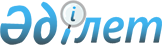 О признании утратившими силу некоторых решений Правительства Республики КазахстанПостановление Правительства Республики Казахстан от 28 сентября 2015 года № 797      Правительство Республики Казахстан ПОСТАНОВЛЯЕТ:



      1. Признать утратившими силу некоторые решения Правительства Республики Казахстан согласно приложению к настоящему постановлению.



      2. Настоящее постановление вводится в действие со дня его первого официального опубликования.      Премьер-Министр

      Республики Казахстан                     К. Масимов

Приложение         

к постановлению Правительства

Республики Казахстан   

от 28 сентября 2015 года № 797 

Перечень утративших силу некоторых решений

Правительства Республики Казахстан

      1. Постановление Правительства Республики Казахстан от 2 сентября 2004 года № 926 «Об утверждении Правил создания и ведения Депозитария классификаторов технико-экономической информации» (САПП Республики Казахстан, 2004 г., № 33, ст. 444).



      2. Постановление Правительства Республики Казахстан от 1 августа 2005 года № 801 «О внесении изменений в постановления Правительства Республики Казахстан от 2 сентября 2004 года № 926 и от 26 ноября 2004 года № 1237» (САПП Республики Казахстан, 2005 г., № 32, ст. 430).



      3. Подпункт 1) пункта 1 постановления Правительства Республики Казахстан от 28 апреля 2008 года № 396 «О внесении изменений в постановления Правительства Республики Казахстан от 2 сентября 2004 года № 926 и от 11 июля 2005 года № 718 и признании утратившим силу постановления Правительства Республики Казахстан от 1 августа 2005 года № 800» (САПП Республики Казахстан, 2008 г., № 22, ст. 209).



      4. Постановление Правительства Республики Казахстан от 29 декабря 2012 года № 1769 «Об утверждении Правил формирования и ведения единого государственного фонда нормативных технических документов».
					© 2012. РГП на ПХВ «Институт законодательства и правовой информации Республики Казахстан» Министерства юстиции Республики Казахстан
				